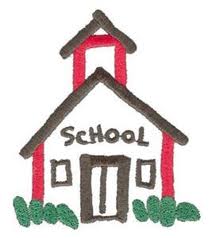 Preschool:Crayola large crayonsColoring book or padElementary:Crayola Washable MarkersCrayola crayons (box of 24)Glue sticksColored pencils#2 pencils (packages of 12)Two-pocket foldersBlack & white marble composition booksHandheld pencil sharpenerErasers3”x3” Post-ItsSoft nylon pencil bag12” ruler (inches and metric units)Secondary:Colored pencils#2 pencils (packages of 12)1” 3-ring bindersNotebook filler paperSubject dividersSingle-subject notebooksTwo-pocket plastic foldersBlack & white marble composition books3” x 5” white ruled index cards3” x 3” Post-ItsErasersSoft nylon pencil bagA donation of $25 will provide a student with basic supplies!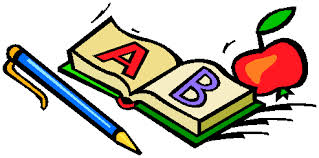 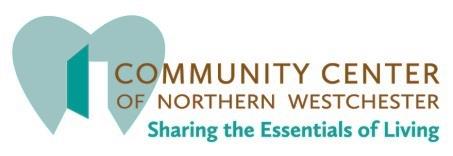 